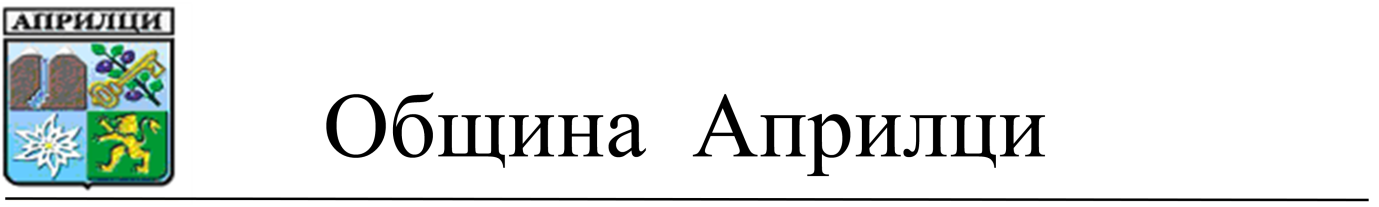 ДООБЩИНСКИ СЪВЕТАПРИЛЦИП Р Е Д Л О Ж Е Н И ЕОТ Д-Р МЛАДЕН ПЕЛОВ – КМЕТ НА ОБЩИНА АПРИЛЦИ	ОТНОСНО: ВКЛЮЧВАНЕ НА ДЕТСКА ГРАДИНА „АПРИЛЧЕ”  В СПИСЪКА НА СРЕДИЩНИТЕ ДЕТСКИ ГРАДИНИ ЗА УЧЕБНАТА 2017/2018 г. В ОБЩИНА АПРИЛЦИ	УВАЖАЕМИ ГОСПОДИН ПРЕДСЕДАТЕЛ,	УВАЖАЕМИ ОБЩИНСКИ СЪВЕТНИЦИ,	С влизането в сила на Закона за предучилищното и училищното образование от 01.08.2016 г. се дава възможност на детските градини да бъдат включени в Списъка със средищни детски градини в Република България.По смисъла на чл. 53, ал.1 от Закона за предучилищното и училищното образование средищна детска градина е общинска детска градина, която се намира в най-близкото населено място на територията на общината или на съседна община, където се отглеждат, възпитават, социализират и обучават децата в задължителна предучилищна възраст от населените места, в които няма детска градина, която организира задължително предучилищно образование.Списъка на средищните детски градини се актуализира ежегодно по мотивирано предложение от кмета на общината след решение на общинския съвет. За средищна детска градина се определя детска градина или част от нея в друго населено място, в което се обучават най-малко 4 деца в задължителна предучилищна възраст от други населени места, в които няма детска градина, която да организира задължителното предучилищно образование, и която за тези деца е на най-малко разстояние, измерено по асфалтирана пътна мрежа, в друго населено място.За пътуващите деца до средищна детска градина се осигурява безплатен транспорт. Средствата от държавния бюджет за транспорт се осигуряват и за всички други  деца в задължителна предучилищна възраст, които пътуват от населени места, в които няма детска градина, до най-близката детска градина, която провежда обучение в съответната група.На територията на община Априлци съществува една детска градина – Детска градина „Априлче”, в която се отглеждат и възпитават  99 деца, от които 4 деца в предучилищна възраст пътуват ежедневно от съседните села Кръвеник – населено място към община Севлиево и  Скандалото  - населено място към община Априлци, тъй като там не функционират детски градини.	Във връзка с изложеното предлагам на Общински съвет Априлци следнияПРОЕКТ ЗА РЕШЕНИЕ:	На основание чл. 21, ал.1, т.23 от ЗМСМА и чл. 53, ал. 5 от ЗУПО за приемане на Списък на средищните детски градини в Република България, Общински съвет АприлциПредлага на Министерство на образованието и науката да бъде включена Детска градина „Априлче” гр. Априлци в Списъка на средищните детски градини за учебната 2017/2018 г.Възлага на Кмета на Община Априлци да внесе мотивирано предложение за средищна детска градина.Изготвил:Десислава ПетровскаСт. специалист „ОСППКП”Съгласувал:Ваня ИвановаСекретар на Община АприлциД-Р МЛАДЕН ПЕЛОВКмет на Община Априлци